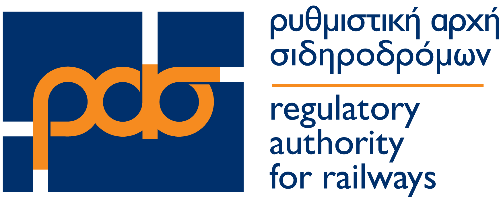          ΚΕΕΕΝΤΥΠΟ ΔΗΛΩΣΗΣ ΓΙΑ ΤΗΝ ΠΡΟΣΤΑΣΙΑ ΔΕΔΟΜΕΝΩΝ ΠΡΟΣΩΠΙΚΟΥ ΧΑΡΑΚΤΗΡΑΈγκριση για την επεξεργασία και δημοσιοποίηση δεδομένων προσωπικού χαρακτήρα, στο πλαίσιο των αρμοδιοτήτων της ΡΑΣ, σύμφωνα με τo άρθρο 25 του ν.3911/2011 (Α’12) «Πιστοποίηση των Μηχανοδηγών και άλλες διατάξεις» και την Απόφαση της ΡΑΣ με αριθμό 10720 /15.07.2019  (Β’ 2962) «σχετικά με τη διαδικασία απόκτησης άδειας μηχανοδηγού και την οργάνωση και το καθορισμό διενέργειας εξετάσεων για την απόκτηση άδειας μηχανοδηγού». ΔΗΛΩΣΗ ΓΙΑ ΤΗΝ ΠΡΟΣΤΑΣΙΑ ΔΕΔΟΜΕΝΩΝ ΠΡΟΣΩΠΙΚΟΥ ΧΑΡΑΚΤΗΡΑΌλα τα δεδομένα προσωπικού χαρακτήρα που υφίστανται επεξεργασία για την συμμετοχή μου στη διαδικασία των εξετάσεων για τη χορήγηση αδειών μηχανοδηγού και για την πλήρωση των απαιτήσεων της οδηγίας 2007/59/ΕΚ σχετικά με την πιστοποίηση του προσωπικού οδήγησης μηχανών έλξης και συρμών στο σιδηροδρομικό σύστημα της Κοινότητας, όπως αυτή ενσωματώθηκε στην ελληνική έννομη τάξη με το ν.3911/2011 (Α’12), υφίστανται επεξεργασία σύμφωνα με τον ν.2472/1997 (Α' 50) καθώς και τον Κανονισμό ΕΕ 679/2016 για την προστασία των φυσικών προσώπων έναντι της επεξεργασίας δεδομένων προσωπικού χαρακτήρα.Τα δεδομένα υφίστανται επεξεργασία μόνο για τους σκοπούς υλοποίησης των εξετάσεων για τη χορήγηση Αδειών Μηχανοδηγού που υλοποιεί η Αρχή. Το υποκείμενο των δεδομένων έχει το δικαίωμα πρόσβασης στα δεδομένα προσωπικού χαρακτήρα που το αφορούν καθώς και το δικαίωμα διόρθωσης τυχόν ανακριβών δεδομένων.Σε περίπτωση που το υποκείμενο των δεδομένων έχει ερωτήματα όσον αφορά την επεξεργασία των δεδομένων προσωπικού χαρακτήρα που το αφορούν, διαβιβάζει τα ερωτήματα αυτά στη Ρυθμιστική Αρχή Σιδηροδρόμων (ΡΑΣ).  Υπεύθυνος Προστασίας Δεδομένων (ΥΠΔ) για τη ΡΑΣ είναι ο κ. Κ. Καπετανίδης  τηλ. επικοινωνίας 210 3860183 και email: kkapetanidis@ras-el.grΤο υποκείμενο των δεδομένων έχει δικαίωμα προσφυγής οποτεδήποτε στην Αρχή Προστασίας Δεδομένων Προσωπικού Χαρακτήρα.ΧΟΡΗΓΗΣΗ ΕΓΚΡΙΣΗΣ ΓΙΑ ΤΗΝ ΕΠΕΞΕΡΓΑΣΙΑ ΔΕΔΟΜΕΝΩΝ ΠΡΟΣΩΠΙΚΟΥ ΧΑΡΑΚΤΗΡΑΟ/Η υπογεγραμμένος _________________________________ (υποκείμενο των δεδομένων) έχω ενημερωθεί για το σκοπό και τη διαδικασία της επεξεργασίας των δεδομένων προσωπικού χαρακτήρα που με αφορούν και επιτρέπω την επεξεργασία δεδομένων προσωπικού χαρακτήρα σχετιζόμενων με το θέμα των εξετάσεων για τη χορήγηση αδειών μηχανοδηγού, σύμφωνα με την οδηγία 2007/59/ΕΚ και τον ν.3911/2011.Ημερομηνία: ..........20......Ο - Η Δηλ. (Υπογραφή)